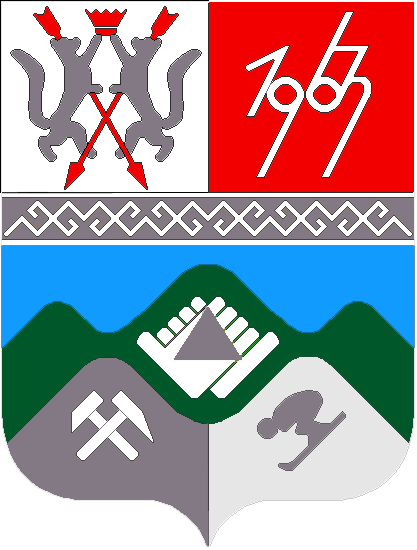 КЕМЕРОВСКАЯ ОБЛАСТЬТАШТАГОЛЬСКИЙ МУНИЦИПАЛЬНЫЙ РАЙОНАДМИНИСТРАЦИЯ  ТАШТАГОЛЬСКОГО МУНИЦИПАЛЬНОГО РАЙОНАПОСТАНОВЛЕНИЕот «28» сентября   .  №731-пОб утверждении муниципальной программы«Мобилизационная подготовка» на 2018-2020 годы           В соответствии с Федеральным законом № 131-ФЗ от 06.10.2003 «Об общих принципах организации местного самоуправления в Российской Федерации», статьей 179 Бюджетного кодекса Российской Федерации, руководствуясь  Уставом Таштагольского муниципального района и в целях обеспечения готовности  предприятий, организаций и учреждений района к выполнению мобилизационных задач и работе в условиях особого периода, постановляю:1. Утвердить муниципальную программу «Мобилизационная подготовка»  на 2018-2020 годы, согласно приложению.2.    Пресс-секретарю Главы Таштагольского муниципального района (М.Л. Кустова) опубликовать настоящее постановление  в газете «Красная Шория» и разместить на официальном сайте администрации Таштагольского муниципального района в информационно-телекоммуникационной  сети «Интернет».3. Контроль за исполнением постановления возложить на  заместителя  Главы  Таштагольского  муниципального  района по координации работы правоохранительных органов, мобилизационной подготовки, ГО и ЧС  (О.В. Комаров)          4. Признать утратившим силу с 01.01.2018г. постановление Администрации Таштагольского муниципального района от 30.09.2016 № 727-п «Об утверждении муниципальной программы «Мобилизационная подготовка» на 2017-2019 годы».5. Настоящее постановление вступает в силу со дня его официального опубликования, но не  ранее 01.01.2018г. Глава Таштагольского муниципального района	                                                       В.Н.МакутаПриложение к постановлению Администрации Таштагольского муниципального районаот ___________2017г.  №____-пМуниципальная программа«Мобилизационная подготовка»   на 2018 – 2020 годыПаспортмуниципальной  программы  "Мобилизационная подготовка"  на 2018 - 2020 годы1. Содержание проблемы и необходимость ее решенияпрограммными методамиОбеспечение высокого уровня готовности Администрации Таштагольского муниципального района, организаций, предприятий и учреждений к выполнению мобилизационных задач и работе в условиях особого периода.        2. Цели и задачи ПрограммыЦелью Программы является готовность Администрации Таштагольского муниципального района, организаций предприятий, и учреждений  района к работе в условиях особого периода. В рамках Программы предусматривается решение задач предусмотренных  планами мобилизационной подготовки Таштагольского муниципального района 2017г. разработанными в соответствии с Указом Президента Российской Федерации «Вопросы мобилизации в Российской Федерации» от 30.04.08г. № 653 - сс  и организационно – методических указаний Администрации Кемеровской области по проведению мероприятий по мобилизационной подготовке в 2018 году. 3. Система программных мероприятийДля решения поставленных целей и задач необходимо реализовать мероприятия направленные на обеспечение мобилизационной готовности на территории Таштагольского муниципального района.Перечень конкретных мероприятий приведен в разделе  7 Программы 4. Ресурсное обеспечение ПрограммыОбщий  объем средств, необходимых для реализации Программы на        2018-2020 годы составляет  123 тыс. руб. в том числе по годам: 2018 год  -  43 тыс. рублей;           
 2019 год  -  40 тыс. рублей;    
2020 год  -  40 тыс. рублей.Финансирование программных мероприятий осуществляется за счет средств местного бюджета.Объемы финансирования из местного бюджета подлежат ежегодному уточнению, исходя из возможностей  бюджета на соответствующий финансовый год.5.  Оценка эффективности реализации ПрограммыРеализация  мероприятий Программы позволяет обеспечить работу Администрации Таштагольского муниципального района, организаций предприятий, и учреждений района в условиях особого периода.Сведения о планируемых значениях целевых показателей(индикаторов) муниципальной программы6. Организация управления Программой и  контроль заходом ее реализации.Директор Программы несет ответственность за реализацию и конечные результаты Программы, рациональное использование выделяемых на ее выполнение финансовых средств, организует управление реализацией Программы.Директор Программы разрабатывает и представляет заказчику Программы по окончанию года отчет о реализации Программы.Контроль за реализацией Программы осуществляет Глава Таштагольского муниципального района и заказчик Программы.7. МероприятияНаименование муниципальной программыМуниципальная      
программа  "Мобилизационная  подготовка"  на 2018 – 2020 годы   (далее - Программа)                 Директор муниципальной программыЗаместитель  Главы  Таштагольского муниципального района по координации работы правоохранительных органов,  мобилизационной  подготовке,  ГО и ЧС О.В. КомаровОтветственный исполнитель (координатор) муниципальной программыОтдел мобилизационной подготовки администрации Таштагольского муниципального районаИсполнители муниципальной программыОтдел  мобилизационной  подготовки, структурные  подразделения  администрации Таштагольского муниципального районаЦели муниципальной программыОбеспечить проведение государственной политики по вопросам мобилизационной подготовки и мобилизации  на территории Таштагольского муниципального  района  Задачи муниципальной программыПовышение готовности мобилизационной подготовки и мобилизации  на территории Таштагольского муниципального  района  Срок реализации муниципальной программы2018 - 2020 годы                        Объемы и источники финансирования муниципальной программы в целом и с разбивкой по годам ее реализацииВсего:  средства местного бюджета  123 тыс. рублей,       в том числе: 
2018 год  -  43 тыс. рублей;           
2019 год  -  40тыс. рублей;    
2020 год  – 40 тыс. рублей. Ожидаемые конечные результаты реализации муниципальной программыОбеспечить готовность администрации Таштагольского муниципального района, организаций предприятий, и учреждений к выполнению мобилизационных задач и работе в условиях особого периода.     Наименование целевого показателя (индикатора)Единица измеренияПлановое значение целевогопоказателя (индикатора)Плановое значение целевогопоказателя (индикатора)Плановое значение целевогопоказателя (индикатора)Наименование целевого показателя (индикатора)2018г.2019г.2020г.12345Поддержание в постоянной готовности мобилизационной подготовке экономики Таштагольского муниципального района%30%30%30%Повышение мобилизационной готовности предприятий и организаций Таштагольского муниципального районаШт.323Наименование подпрограммы, мероприятия; источники финансирования Объем финансирования, тыс. руб.Объем финансирования, тыс. руб.Объем финансирования, тыс. руб.Объем финансирования, тыс. руб.Наименование подпрограммы, мероприятия; источники финансирования Всего2018г.2019г.2020г.12345Расходы на  ведение секретного делопроизводства и оплату услуг специальной связи.4720216Местный бюджет4720216Приобретение учебно-методических материалов по мобилизационной подготовке1-1-Местный бюджет1-1-Проведение  дня  призывника.11533Местный бюджет11533Расходы на проведение мероприятий по призыву военнообязанных в ряды Вооружённых Сил.7511Местный бюджет7511Проведение контроля эффективности мер и средств защиты информации, внедренных на (АРМ) «Автоматизированном рабочем месте отдела военно-мобилизационной подготовки»57131430Местный бюджет57131430Итого по программе:   123434040Местный бюджет123434040